    School of Art Petition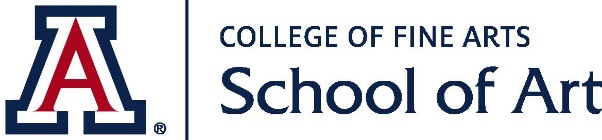 Petitions concerning a degree program must have the signatures of the advisor and director. Petitions concerning a course must have the instructor’s signature as well. All petitions must include a letter of justification from the student. When required signatures and letter of justification have been obtained, please submit petition to the Graduate Program Coordinator. I certify that the above information is complete and accurate ________________________________________                                                                                                                                                 Signature of Petitioner Recommendations: SOA Comments: Please Type or Print your full name:Please Type or Print your full name:Date: Date:   Student ID Number   Student ID Number Phone: Phone: Email Address: Email Address: Email Address: Email Address: Major: Degree Sought   Subject of Petition:   Subject of Petition:   Subject of Petition:   Subject of Petition:    Justification of Petition:  (Must include letter of justification.  Please staple supporting document to back of petition form.)   Justification of Petition:  (Must include letter of justification.  Please staple supporting document to back of petition form.)   Justification of Petition:  (Must include letter of justification.  Please staple supporting document to back of petition form.)   Justification of Petition:  (Must include letter of justification.  Please staple supporting document to back of petition form.)Instructor DateApproveDenyAdvisorDateApproveDenyDivision ChairDateApproveDenySchool of Art Assistant DirectorDateApproveDeny